ANEXO IVFormulario de Solicitud de Autorización para Trabajo Artístico de Niñas o NiñosDe conformidad con lo establecido en el artículo 8 del Convenio 138 (OIT), aprobado por ley de Convenios – trabajo- edad mínima, ley Nº  24650, se solicita autorización para trabajo infantil artístico conforme a los datos que a continuación se detallan:Datos de la niña o niñoNombres y Apellido..........................................................................DNI N°.....................................................CUIL N°.....................................................Edad ……………….. Fecha de  nacimiento ........../............/...............Domicilio real:………………………………………………………………………………………………………Datos de la persona solicitante (Padre, Madre, Representante Legal)Nombres y Apellido.........................................................................., DNI N°.....................................................Domicilio real:……………………………………… …………………… Carácter ……………………………………Teléfono: ……………………………………..Datos del contrato, tareas y jornada laboralFecha de inicio de los ensayos: ……..….../…….……./……..…… Finalización: …….……./…….……./……………..Fecha de inicio del espectáculo: …………./……..……./………..… Finalización:. ….……./……….…./……..……….…Lugar de ensayos y actuaciones: ……………………………………...........................................................................Días de ensayos y actuaciones: Lunes   Martes   Miércoles  Jueves    Viernes    Sábado    DomingoHorario de ensayos y actuaciones: …………………………………….…………………………………………………..Características de la obra artística: ……………………………………………………………………………………......…………………………………………………………………………………………………………………………………..Tarea a desarrollar:…………………………………………………………………………………………………………....Categoría laboral:………………………………………………………………………………………………………………Domicilio de trabajo: Calle...................................................................................................N°.....................................Distrito................................................Departamento.....................................................de la provincia de  Río Negro.Datos del acompañanteNombres y Apellido.........................................................................................., DNI N°….............................................Domicilio real:…………………..…………………..…….…Vínculo con el niño o niña……….……………………………Teléfono de contacto:……………………………………………………………………………………………………………La presente tiene carácter de declaración jurada.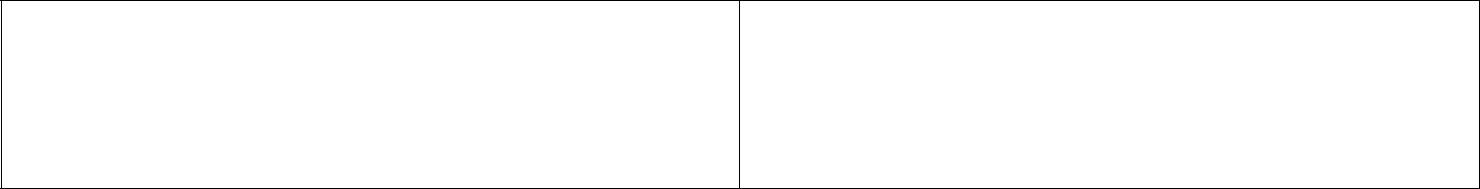 	Firma y sello de la autoridad actuanteSe adjunta la siguiente documentación:Fotocopia DNI del niño o niña autorizado.Partida de nacimiento del niño o niña autorizado. Fotocopia DNI del padre, madre o tutor.Resolución de otorgamiento de tutoría.Certificado de alumno regular extendido por el instituto escolar donde la niña o niño cursa sus estudios (OBLIGATORIO).Certificado médico que acredite la aptitud física de la niña o niño para la tarea asignada.Certificación de ART a la cual se encuentra afiliado.Datos de la persona autorizada a acompañar a la niña o niño durante toda la jornada (debe ser una persona ajena a la persona del empleador y a los integrantes de las productoras artísticas).Estatuto o poder que acredite la representación del firmante de la nota, en el supuesto de tratarse de persona jurídica.Contrato suscripto entre el empleador y los padres o representantes legales de la niña, niño o adolescente en el que deberá constar el lugar, días y horario de los ensayos y de las actuaciones, fecha de inicio y finalización de las mismas, características de la obra artística en la que la niña o niño se vaya a desempeñar y las tareas detalladas que realizara, el sueldo y el seguro de accidente personal contratado. De no surgir dichos datos del contrato, deberán indefectiblemente constar en el pedido de solicitud, caso contrario se procederá al rechazo de la petición.Otro: ………………………………………………………………………………………………………………………La presente autorización debe ser requerida  con una anticipación no menor a los treinta (30) días corridos, contados a partir de la fecha de inicio de las labores del niño o niña,   ya sean en los supuestos de publicidad, desfiles y modelaje,  como así también al inicio de los ensayos –si los hubiera- o de las actuaciones en los casos de obras de teatro, films cinematográficos, televisión o cualquier otro espectáculo en general que implique exposición pública de la niña o niño.  Dicha solicitud de autorización deberá estar suscripta por el padre, madre o adulto que tenga la representación legal del menor y el consentimiento expreso de la niña o niño.Artículo 8°- Esta autorización deberá permanecer en todo momento en poder del empleador y en el lugar de la prestación. Ley Provincial Nº 4862 (régimen de trabajo artístico de niñas y niños menores de 16 años).Tipo de contrato:k.Período de Prueba Período de Prueba d. Temporada              g. Otro  ¿Cuál? ………………..l.Tiempo Indeterm.e. Eventualm.Plazo Fijof. Tiempo Parcial  f. Tiempo Parcial  Firma y aclaración del Padre, Madre o TutorDNI N°…………………………………………..